ՆախագիծՀԱՅԱՍՏԱՆԻ ՀԱՆՐԱՊԵՏՈՒԹՅԱՆ ԿԱՌԱՎԱՐՈՒԹՅՈՒՆՈ Ր Ո Շ ՈՒ Մ….. ……..-ի 2021 թվականի N ….ՆՕՐԻՆԱՊԱՀ ՀԱՐԿ ՎՃԱՐՈՂ ՀԱՄԱՐԵԼՈՒ ՉԱՓԱՆԻՇՆԵՐԸ ԵՎ ՕՐԻՆԱՊԱՀ ՀԱՐԿ ՎՃԱՐՈՂԻ ՀԱՎԱՍՏԱԳՐԻ ՏՐԱՄԱԴՐՄԱՆ ԿԱՐԳԸ ՀԱՍՏԱՏԵԼՈՒ ՄԱՍԻՆՀիմք ընդունելով Հայաստանի Հանրապետության հարկային օրենսգրքի 293.1-ին հոդվածի 5-րդ մասը` Հայաստանի Հանրապետության կառավարությունը որոշում է.Հաստատել`Օրինապահ հարկ վճարող համարելու չափանիշները` համաձայն Հավելված N 1-ի,Օրինապահ հարկ վճարողի հավաստագրի տրամադրման կարգը՝ համաձայն Հավելված N 2-ի:Սույն որոշումն ուժի մեջ է մտնում պաշտոնական հրապարակմանը հաջորդող օրվանից:ՀԱՅԱՍՏԱՆԻ ՀԱՆՐԱՊԵՏՈՒԹՅԱՆ            ՎԱՐՉԱՊԵՏՆԻԿՈԼ ՓԱՇԻՆՅԱՆՀավելված N 1ՀՀ կառավարության «___» __________-ի 20․․  թ. թիվ _____ որոշմանՉԱՓԱՆԻՇՆԵՐՕՐԻՆԱՊԱՀ ՀԱՐԿ ՎՃԱՐՈՂ ՀԱՄԱՐԵԼՈՒՀամաձայն Հայաստանի Հանրապետության հարկային օրենսգրքի (այսուհետ՝ Օրենսգիրք) 293.1-ին հոդվածի 2-րդ մասի` օրինապահ հարկ վճարողին հավաստագիրը տրամադրվում է ավելացված արժեքի հարկ վճարող կազմակերպության կամ անհատ ձեռնարկատիրոջ կողմից դիմումը ներկայացնելու օրն ընդգրկող տարվան նախորդող տարվա հունվարի 1-ից, մինչև դիմումը ներկայացնելու օրվան նախորդող ամսվա վերջին օրը ներառող ժամանակահատվածում (այսուհետ` հաշվետու ժամանակահատված) իրականացված փաստացի գործունեության արդյունքների համար, հետևյալ չափանիշներին միաժամանակ բավարարելու դեպքում՝դիմումը ներկայացնելու օրվա դրությամբ և հաշվետու ժամանակահատվածի բոլոր օրերին հարկ վճարողը հանդիսացել է ավելացված արժեքի հարկ վճարող,հարկ վճարողը հաշվետու ժամանակահատվածի կեսից ավելի ամիսների համար հաշվարկել է ԱԱՀ (այդ թվում պետական բյուջեից փոխհատուցման ենթակա ԱԱՀ գումար),դիմումը ներկայացնելու օրվա դրությամբ հարկային և մաքսային մարմինների կողմից վերահսկվող (հաշվառվող), Հայաստանի Հանրապետության պետական բյուջեի եկամուտների գծով հարկ վճարողի մոտ ժամկետանց պարտավորությունների բացակայություն (հարկ, տուրք, վճար, տույժ, տուգանք),դիմումը ներկայացնելու օրվա դրությամբ հարկային և մաքսային օրենսդրությամբ սահմանված կարգով և ժամկետներում հարկ վճարողը պետք է ներկայացրած լինի հաշվետու ժամանակահատվածը ներառող հաշվետու ժամանակաշրջանների համար նախատեսված բոլոր հաշվարկները, հայտարարագրերը, հաշվետվությունները, այլ փաստաթղթերը և տեղեկությունները, որոնց ներկայացման ժամկետը լրացել է,հաշվետու ժամանակահատվածը ներառող հաշվետու ժամանակաշրջանների համար սահմանված կարգով և ժամկետներում հարկ վճարողի կողմից վճարված լինեն բոլոր հարկերը, տուրքերը և (կամ) վճարները (այդ թվում` կանխավճարները),հաշվետու ժամանակահատվածի ընթացքում Օրենսգրքի 412-րդ կամ 416-րդ հոդվածների պահանջներից որևէ մեկով մեկից ավելի անգամ խախտման բացակայություն,հարկային և (կամ) մաքսային մարմինների կողմից օրենսդրությամբ սահմանված կարգով հարկ վճարողի (պաշտոնատար անձի) նկատմամբ արձանագրած իրավախախտումների բացակայություն։ Սույն չափանիշի իմաստով իրավախախտում է համարվում նաև համալիր հարկային ստուգման ընթացքում ստուգվող ժամանակահատվածի համար հարկ վճարողի կողմից հաշվարկների (հայտարարագրերի, այդ թվում` ճշտված) ներկայացումը և (կամ) ընդունված վարչական ակտերով (այդ թվում ստուգման ակտերով կամ ուսումնասիրության արձանագրություններով) արձանագրված իրավախախտումները` անկախ այդ վարչական ակտերի անբողոքարկելի համարվելու համար օրենքով սահմանված ժամկետներից կամ այդ ակտերի բողոքարկված լինելու հանգամանքից: դիմումը ներկայացնելու օրվա դրությամբ հարկային կամ մաքսային մարմինների կողմից հարուցված և չավարտված քրեական կամ վարչական (այդ թվում ստուգման կամ արտագնա ուսումնասիրության) վարույթների բացակայություն: Սույն կարգի 1-ին կետի 4-րդից մինչև 7-րդ ենթակետերով սահմանված չափանիշները համարվում են բավարարված, եթե համապատասխան ժամանակաշրջանի ընթացքում օրենսդրությամբ սահմանված կարգով արձանագրված իրավախախտումների արդյունքում հաշվարկված կամ հարկային (մաքսային) մարմինների կողմից լրացուցիչ առաջադրված պարտավորությունների հանրագումարը (այդ թվում` ստուգման (ուսումնասիրության) ժամանակաշրջանում ստուգվող (ուսումնասիրվող) ժամանակաշրջանի համար հարկ վճարողի կողմից ներկայացված հաշվարկների (հաշվետվությունների), ինչպես նաև ճշտված հաշվարկների, որոնց արդյունքում առաջացել է հարկային պարտավորություն կամ ավելացել է հարկային պարտավորությունը և (կամ) նվազել է հաշվանցվող (պակասեցվող) գումարը)) չի գերազանցում դիտարկվող ամբողջ ժամանակահատվածի համար հարկ վճարողի կողմից ներկայացված հարկային հաշվարկներում արտացոլված ԱԱՀ-ով հարկման բազայի 0,05%-ը, բայց ոչ ավել քան 1 միլիոն դրամը։Հավելված N 2ՀՀ կառավարության «___» __________-ի 20․․  թ. Թիվ _____ որոշմանԿԱՐԳՕՐԻՆԱՊԱՀ ՀԱՐԿ ՎՃԱՐՈՂԻ ՀԱՎԱՍՏԱԳՐԻ ՏՐԱՄԱԴՐՄԱՆ  Սույն կարգով կարգավորվում են օրինապահ հարկ վճարողի հավաստագրի տրամադրման հետ կապված հարաբերությունները:Օրինապահ հարկ վճարողի հավաստագրի տրամադրումը հաշվետու ժամանակաշրջանում ավելացված արժեքի հարկ վճարողների կողմից իրականացված փաստացի գործունեության իրավաչափության վերաբերյալ՝ հարկային մարմնի պաշտոնական հավաստումն է։Օրինապահ հարկ վճարողի հավաստագիրը տրամադրվում է ավելացված արժեքի հարկ վճարող կազմակերպության կամ անհատ ձեռնարկատիրոջ կողմից դիմումը ներկայացնելու օրն ընդգրկող հաշվետու տարվան նախորդող տարվա հունվարի 1-ից, մինչև դիմումը ներկայացնելու օրվան նախորդող ամսվա վերջին օրացուցային օրը ներառող ժամանակահատվածում իրականացված գործունեության հիման վրա: Օրինապահ հարկ վճարողի հավաստագիր ստանալու համար հարկ վճարողը էլեկտրոնային եղանակով հարկային մարմին է ներկայացնում դիմում՝ համաձայն Ձև N 1-ի։ Հարկային մարմինը հարկ վճարողի դիմումի հիման վրա 15 աշխատանքային օրվա ընթացքում ուսումնասիրում է վերջինիս համապատասխանությունը սույն որոշման պահանջներին, որոնց բավարարելու դեպքում հարկ վճարողին տրամադրում է օրինապահ հարկ վճարողի հավաստագիր՝ համաձայն Ձև N 2-ի, կամ հայտնաբերված անճշտությունների (անհամապատասխանությունների) մասին հարկային մարմնի գրությամբ համապատասխան հիմնավորումներով տեղեկացնում է հարկ վճարողին՝ նշելով մերժման պատճառները: Հարկ վճարողը գրությունը ստանալուց հետո 5 աշխատանքային օրվա ընթացքում կարող է ներկայացնել առարկություններ՝ նշված հիմնավորումների վերաբերյալ: Հարկ վճարողի կողմից ներկայացված առարկությունները հիմնավոր համարվելու դեպքում՝ տրամադրվում է օրինապահ հարկ վճարողի հավաստագիր կամ հիմնավոր չհամարվելու դեպքում օրինապահ հարկ վճարողի հավաստագրի տրամադրումը հարկային մարմնի կողմից մերժվում է՝ 5 աշխատանքային օրվա ընթացքում:Օրինապահ հարկ վճարողի հավաստագիրը հարկ վճարողի ցանկությամբ տրամադրվում է նաև ռուսերեն կամ անգլերեն լեզուներով։Օրինապահ հարկ վճարողի հավաստագրի տրամադրումից հետո՝ 2 աշխատանքային օրվա ընթացքում, օրինապահ հարկ վճարողի հավաստագիր ստացած հարկ վճարողների ցանկը հրապարակվում է հարկային մարմնի պաշտոնական ինտերնետային կայքում:Օրինապահ հարկ վճարողի հավաստագիրը գործում է տրման օրվանից մինչև հավաստագրի տրման ամսվան հաջորդող 12-րդ ամսվա վերջին օրացուցային օրվա ավարտը:Օրինապահ հարկ վճարողի հավաստագրի գործողության ընթացքում հարկ վճարողը նոր հավաստագիր ստանալու համար կրկին կարող է դիմել գործող հավաստագրի ժամկետի 12-րդ ամսվա 1-ից, իսկ նշված ժամկետից շուտ ներկայացված դիմումները մերժվում են:Ձև N 1ՀՀ կառավարության «___» __________-ի 20․․  թ. Թիվ _____ որոշման Հավելված N 2-իԴԻՄՈՒՄԻ ՁԵՎ ՕՐԻՆԱՊԱՀ ՀԱՐԿ ՎՃԱՐՈՂԻ ՀԱՎԱՍՏԱԳԻՐ ՍՏԱՆԱԼՈՒ ՀԱՄԱՐ ՊԵԿ ՆԵՐԿԱՅԱՑՎՈՂ *լրացվում է ցանկության դեպքում լեզուներից որևէ մեկըՁև N 2ՀՀ կառավարության «___» __________-ի 20․․  թ. թիվ _____ որոշման Հավելված N 2-իՀԱՎԱՍՏԱԳՐԻ ՁԵՎ ՕՐԻՆԱՊԱՀ ՀԱՐԿ ՎՃԱՐՈՂԻTAX COMPLIANCE CERTIFICATE FORMФОРМА СЕРТИФИКАТA ЗАКОНОПОСЛУШНОГО НАЛОГОПЛАТЕЛЬЩИКА1.Հարկ վճարողի հաշվառման համարը2.Հարկ վճարողի անվանումը (անուն ազգանունը)3․Նախընտրած օտար լեզվով հարկ վճարողի անվանումը*ԱնգլերենԱնգլերենՌուսերեն 3․Նախընտրած օտար լեզվով հարկ վճարողի անվանումը*4.Հարկ վճարողի գտնվելու վայրը (բնակության վայրը)5.Հարկ վճարողի գործունեության հասցեն6․Հարկ վճարողի հեռախոսահամարը7․Հարկ վճարողի էլեկտրոնային փոստի հասցեն8․Հավաստագրի ստացման եղանակըՓոստԱռձեռնԷլ․ եղանակով8․Հավաստագրի ստացման եղանակը9. Հարկ վճարողի  գործունեության իրականացման հիմնական (20%-ից բարձր) ոլորտ(ներ)ը Հարկ վճարողի  գործունեության իրականացման հիմնական (20%-ից բարձր) ոլորտ(ներ)ը Հարկ վճարողի  գործունեության իրականացման հիմնական (20%-ից բարձր) ոլորտ(ներ)ը Հարկ վճարողի  գործունեության իրականացման հիմնական (20%-ից բարձր) ոլորտ(ներ)ը Սույնով հավաստում եմ, որ դիմումը ներկայացնելու օրն ընդգրկող հաշվետու տարվան նախորդող տարվա հունվարից մինչ դիմումը ներկայացնելու ամսվան նախորդող ամսվա ընթացքում փաստացի գործունեության արդյունքներով իրավախախտումներ թույլ չեմ տվել, Հայաստանի Հանրապետության պետական բյուջեի հանդեպ պարտավորություններ չունեմ, հարկային մարմին ներկայացրած տվյալները ճշգրիտ են և ամբողջական, ուստի խնդրում եմ տրամադրել օրինապահ հարկ վճարողի հավաստագիր և այն հրապարակել Հայաստանի Հանրապետության պետական եկամուտների կոմիտեի պաշտոնական կայքում: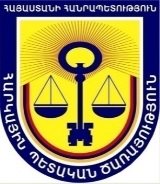 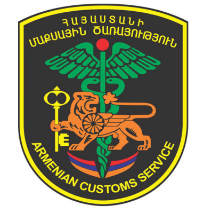 ՀԱՅԱՍՏԱՆԻ ՀԱՆՐԱՊԵՏՈՒԹՅԱՆՊԵՏԱԿԱՆ ԵԿԱՄՈՒՏՆԵՐԻ ԿՈՄԻՏԵՕ Ր Ի Ն Ա Պ Ա Հ   Հ Ա Ր Կ   Վ Ճ Ա Ր Ո Ղ Ի Հ Ա Վ Ա Ս Տ Ա Գ Ի ՐN Ա-0001/21Տ Ր Վ ՈՒ Մ  Է                               ----------------------------------------------------------------------- - ինՀարկ վճարողի անվանումը (անունը, ազգանունը, ՀՎՀՀ)ԱՌ ԱՅՆ, ՈՐՀարկ վճարողը  202_ թվականի   ______  ___-ից  202_ թվականի  _______ __-ն ընկած ժամանակա-                                               (ամսաթիվ)  (օր)                             (ամսաթիվ)  (օր)     հատվածում՝գործունեություն է իրականացրել _________________________________________________________________________________________________________________________________ ոլորտ(ներ)ում, սահմանված կարգով և ժամկետներում հարկային մարմին է ներկայացրել օրենսդրությամբ նախատեսված բոլոր հաշվարկները (հաշվետվությունները), կատարել է Հայաստանի Հանրապետության պետական բյուջեի հանդեպ բոլոր պարտավորությունները,Հայաստանի Հանրապետության պետական եկամուտների կոմիտեի կողմից հարկ վճարողի մոտ իրավախախտումներ չեն արձանագրվել:Տրվել է                  _______________________	                       (օր, ամիս, տարեթիվ)Ուժի մեջ է մինչև    _______________________                                                   (օր, ամիս, տարեթիվ)ԿՈՄԻՏԵԻ ՆԱԽԱԳԱՀ              —————————	 ————————————————                                                               (ստորագրությունը)                                   (անունը, ազգանունը)STATE REVENUE COMMITTEE OF THE REPUBLIC OF ARMENIATAX COMPLIANCE CERTIFICATEN Ա-0001/21ISSUED TO                              --------------------------------------------------------------------------------------- TAXPAYER NAME  (first name, last name and TIN)TO CERTIFY THAT         In the period from __________202… to ______ 202...                                 (Date)                        (Date)   The taxpayer:Carried out activities in the _________________________________________________________________________________________________________________________________     sector (s).Duly and timely filed all returns (reports) provided by law with the tax authority.Met all the obligations to the state budget of the Republic of Armenia.No taxpayer violations were noted by the State Revenue Committee of Armenia.Issued on     _______________________	                         (date)Expires on    _______________________                                                      (date)CHAIRMAN  OF THE COMMITTEE          ————————            —————————————                                                                                     (signature)                                 (first and last name)      КОМИТЕТ ГОСУДАРСТВЕННЫХ ДОХОДОВ РЕСПУБЛИКИ АРМЕНИЯ СЕРТИФИКАТ ЗАКОНОПОСЛУШНОГО НАЛОГОПЛАТЕЛЬЩИКА N Ա-0001/21ВЫДАН                                       ----------------------------------------------------------------------- НАИМЕНОВАНИЕ НАЛОГОПЛАТЕЛЬЩИКА (имя, фамилия, УНН)В ТОМ, ЧТОНалогоплательщик в период с _______________  202_ года   по _____________  202_ года                                                 (день, месяц)                                     (день, месяц)Осуществлял деятельность _________________________________________________________________________________________________________________________________ сфере(-ах),В установленном порядке и сроках представлял в налоговый орган все расчеты (отчеты), предусмотренные законодательством, Выполнял все обязательства перед государственным бюджетом Республики Армения, Комитетом государственных доходов Республики Армения у налогоплательщика не выявлено правонарушений. Выдан                  _______________________	                       (день, месяц,год)Действителен до   _______________________                                                    (день, месяц,год)ПРЕДСЕДАТЕЛЬ КОМИТЕТА              —————————	 ——————————————                                                                                (подпись)                                           (имя, фамилия)